ПРАВИТЕЛЬСТВО БРЯНСКОЙ ОБЛАСТИДЕПАРТАМЕНТ  ЗДРАВООХРАНЕНИЯ   БРЯНСКОЙ  ОБЛАСТИГОСУДАРСТВЕННОЕ АВТОНОМНОЕ ПРОФЕССИОНАЛЬНОЕ ОБРАЗОВАТЕЛЬНОЕ  УЧРЕЖДЕНИЕ«НОВОЗЫБКОВСКИЙ  МЕДИЦИНСКИЙ КОЛЛЕДЖ»Методическая разработка  внеаудиторного мероприятияЧернобыль – наша больКурс:I, IIСпециальность: Стоматология ортопедическая, Сестринское дело, Лечебное делоЦели:Рассказать обучающимся о чернобыльской трагедии; о подвигах людей в чернобыльской трагедии, способствовать формированию экологических знаний и использованию их в учебной и практической деятельности.Развивать позитивную активную жизненную позицию;Воспитывать чувство сострадания.
Оборудование: компьютер, мультимедийный проектор.Фрагмент видео – фильма Припять. До и после. (06.53)ЧТЕЦ1: Земля и воздух зло в себе таят,-
Плоды и злаки, и цветы, и травы –
Всё смерть несёт, всё истощает яд,
Дыхание губительной отравы.
Чернобыля зловещая звезда,
Незримая, как рок, горит над нами.
В тревоге и печали города,
И цепенеет страх над деревнями.
ВЕДУЩИЙ 1: Добрый день, дорогие друзья!
ВЕДУЩИЙ 2: 26 апреля – День Памяти погибших в радиационных авариях и катастрофах.
ВЕДУЩИЙ 1 : В этом году исполняется 30 лет со Дня аварии на Чернобыльской атомной электростанции.
ВЕДУЩИЙ 2 : Мера ужаса для нас – война. Чернобыль – страшнее.
ВЕДУЩИЙ 1: Это война с незримым противником. Война без стрельбы и пуль.
ВЕДУЩИЙ 2: Мы хотим рассказать вам, как это было…
ЧТЕЦ2:
Второй час ночи. Все спокойно…
Вдруг взрыв и выброс пара ввысь…
И взвыли бешено сирены,
В борьбу вступили смерть и жизнь.
Мир содрогнулся. Весть эфиром.
Гудит на разных языках.
Не над Чернобылем, над миром,
Повис радиационный страх.Пауза. Ведущие-чтецы остаются на сцене. Звучит колокольный набат на его фоне ЧИТАЕТ ЧТЕЦ1.
Бьет колокол глухой,
Чуть слышный дальний.
Я слушаю, я плачу и молчу…
ВЕДУЩИЙ 1: 1 час 23 минуты 40 секунд — 187 стержней системы управления и защиты вошли в активную зону для глушения реактора. Цепная реакция должна была прерваться. Однако через 3 секунды зарегистрировано появление аварийных сигналов по превышению мощности реактора, росту давления. А еще через 4 секунды — глухой взрыв, сотрясший все здание. Стержни аварийной защиты остановились, не пройдя и половины пути.ЧТЕЦ2: Взметнулся в небо столб огня.
И взрыв разбрызгал блока глыбу.
Застыла в ужасе земля,
Бедой поднятая на дыбу.ВЕДУЩИЙ 2: С крыши четвертого энергоблока, как из жерла вулкана, стали вылетать сверкающие сгустки. Они поднимались высоко вверх. Это было похоже на фейерверк. Сгустки рассыпались многоцветными искрами и падали в разных местах. Черный огненный шар взвился вверх, образуя облако, которое вытянулось по горизонтали в черную тучу и пошло в сторону, сея смерть, болезни и беду в виде мелких-мелких капель.ВЕДУЩИЙ : А в это время внутри еще работали люди. Крыши нет, часть стены разрушена… Погас свет, отключился телефон. Рушатся перекрытия. Пол дрожит. Помещения заполняются то ли паром, то ли туманом, пылью. Вспыхивают искры короткого замыкания. Приборы радиационного контроля зашкаливают. Повсюду течет горячая радиоактивная вода.
ЧТЕЦ1: Огонь и мрак — невидим враг.
До смерти шаг — потом бессмертие.
Ни перестрелок, ни атак.
Но жить лишь так — ценою смерти.На экране электронные часы отсчитывают секунды.
ВЕДУЩИЙ 1: 1 час 26 минут 03 секунды — сработала пожарная сигнализация.
ВЕДУЩИЙ 2: 1 час 28 минут — к месту аварии прибыл дежурный караул станции.
ВЕДУЩИЙ 1: 1 час 35 минут — на станцию прибыл караул г. Припять.ЧТЕЦ2: Борьба со стихией шла на высоте от 27 до 72 метров, а внутри помещений четвертого энергоблока тушением занимался дежурный персонал станции. О том, что реактор раскрыт, пожарные не знали.ВЕДУЩИЙ 2: 2 часа 10 минут — сбит огонь на крыше машинного зала.
ВЕДУЩИЙ 1: 2 часа 30 минут — подавлен очаг пожара на крыше реакторного отделения.
ВЕДУЩИЙ 2: 4 часа 50 минут — огонь в основном локализован.
ВЕДУЩИЙ 1: 6 часов 35 минут — пожар ликвидирован.ВЕДУЩИЙ 2 : В результате ядерной аварии произошла крупнейшая катастрофа современности, повлекшая многочисленные человеческие жертвы, радиоактивное загрязнение территории Украины, Беларуси, России. Чернобыльский взрыв выбросил в окружающую среду не менее 130 миллионов кюри самых разнообразных радиоактивных веществ, разбросав их на площади более 56 тысяч квадратных километров.ЧТЕЦ1: Да, многое зависит от людей!
На ниточке висит моя планета
Толчок – и нет ни взрослых, ни детей,
Ни снежных зим, ни солнечного лета…
ВЕДУЩИЙ 1 : У каждого времени — свои герои. Но в этот раз люди столкнулись с врагом страшнее чумы, наводнения, землетрясения и даже страшнее вооруженного до зубов агрессора. Этот враг был неощутим и невидим. Он жесток и коварен, безжалостен и смертельно опасен.
ВЕДУЩИЙ 2 : Они выполняли свою работу. А ситуация была необычной — рядом «дышал» смертельным дыханием реактор. Огонь расползался по крыше машинного зала. Страшная невыносимая жара заставила снять респираторы. Битум плавился и тек, наполняя воздух отвратительным удушающим перегаром. Огромный потолок над машинным залом и вспомогательным корпусом с треском падал. Расплавленное покрытие прожигало обувь, одежду, обжигало тело.
ВЕДУЩИЙ 1 : Но не было времени думать о своей безопасности. Нужно было спасать станцию. Люди слабели от страшного дыма, невыносимой жары, огромнейшей дозы радиации, боли. Они теряли силу, падали. Но выстояли! Они спасли станцию, закрыли ее собой и предотвратили еще большую беду, которая могла случиться. Но это было только началом беды.
ВЕДУЩИЙ 2 : Опасность витала в воздухе!.: Невозможно представить глубину последствий, которые могла бы принести чернобыльская беда, если бы не мужество и героизм людей, принявших участие в ликвидации последствий катастрофыВЕДУЩИЙ 1: В ликвидации аварии принимали участие 200 тысячРоссиян, в их числе 100 граждан г.Новозыбкова.30 лет назад гражданские и военнослужащие, невзирая на должности и звания, на национальность и вероисповедание, верные лишь присяге, гражданскому и профессиональному долгу, вступили в борьбу с атомом.ВЕДУЩИЙ 2: Ликвидатор...Тридцать лет назад это слово прочно вошло  в наш лексикон. В 1986 так называли тех, кто первым шагнул в  атомный ад Чернобыля. Среди них были и Шкарин Василий Иванович, Соколов Александр Яковлевич, Шаповалов Анатолий Матвеевич, Александров Григорий Тихонович, Цуренков Николай Михайлович. Кто расскажет о тех драматических днях лучше очевидцев!Словоликвидаторам...ВЕДУЩИЙ 2 : Одной из важнейших задач ликвидации последствий аварии была изоляция разрушенного реактора и предотвращение поступлений радиоактивных веществ в окружающую среду. Первым этапом её решения было сооружение укрытия, которое назвали саркофаг.
ВЕДУЩИЙ 1 : Высота «саркофага» составила 61 метр, наибольшая толщина стен – 18 метров. По характеристикам безопасности саркофаг рассчитан лишь на 20-30 лет и постепенно разрушается.
ВЕДУЩИЙ 2 : Сейчас ведётся работа над сооружением нового укрытия над объектом «Арка». Оно рассчитано на 100 лет безопасной эксплуатации.
ВЕДУЩИЙ 1 : Для работ в районе Чернобыльской АЭС применялась бронированная техника с повышенной защитой от радиации, но это практически не помогало. Через неделю использования их приходилось хоронить в могильниках, так как металл начинал буквально «светиться» от радиации. Самое большое такое кладбище находится в селе Рассоха – в 25 км от атомной станции.
ЧТЕЦ3: Забытый колодец, безлюдной деревни хранитель,
Некошеный, серый, под солнцем стареющий луг.
И купол вдали золотится, святая обитель,
И город пустой, перед ним возникающий вдруг.
И странные люди, одетые не по сезону,
И всё, что ты видишь вокруг, называется зона.
ВЕДУЩИЙ 2 : Из зоны радиусом 30 км от взорвавшегося реактора была проведена полная эвакуация жителей.
Прикрыв собою людские жизни,
Весь мир и рыжие леса, 
Твои защитники, Отчизна,
Уйдут однажды в небеса.
Но журавлиный клин тревожный
Напомнит будущим годам:
- Живите, люди, осторожней,
Храните солнца светлый храм!ВЕДУЩИЙ 1 :.По данным организации Союз "Чернобыль" из 600 тыс. ликвидаторов 10% умерло и 165 тыс. стали инвалидами....Зафиксировано 10 тыс. случаев уродств у новорожденных, 10 тыс. случаев рака щитовидной железы... Авария расценивается как крупнейшая в своем роде за всю историю ядерной энергетики. Четвертый реактор, именуемый объектом "Укрытие", по-прежнему хранитв своем свинцово-железобетонном чреве около 200 тонн ядерных материалов.Причем топливо частично перемешано с графитом и бетоном. Что сними происходит сегодня, не знает никто.ВЕДУЩИЙ 2 :.Саркофаг - покойник, который дышит. Дышит смертью. Насколько его ещехватит? На это никто не ответит, до сих пор невозможно подобраться комногим узлам и конструкциям, чтобы узнать, каков у них запас прочности.Зато все понимают: разрушение "Укрытия" привело бы к последствиям дажепострашнее, чем в 1986-ом..."Чтец: Чернобыль... Одного хватает слова -И сердце, как болезненный комок,Сожмется, ожидая вести новой,И горькой пылью пахнет ветерок.И не со звезд небесных боль упала,И не на твердь бесчувственных камней -А в грудь земли проникла злым запаломИ вероломно поселилось в ней.И душами людскими овладелаВесенней ночью взорванной, когдаУзнали мы, не знавшие предела,Что нам грозит всеобщая беда.Что плодородным слоем черноземаДо сей поры покрытые поляБольны смертельно страхом незнакомым,Что смертна и бессмертная земля.Ни павшим за нее в сплошных руинах,и обелискам их - не объяснить:Как мертвецов, на медленных машинах,Увозят эту землю хоронить.Ту самую, родную, на которойБыла пролита огненная кровь...Ту самую, которую нескороЗабыть, как нашу первую любовь...Ту самую, пылавшую садамиИ золотом колосьев наливных, -Теперь мы хоронить увозим сами,Освоив роль могильщиков земных.Беды щепотка вырвалась на волю –И не уймется столько лет подряд...Какой же страшной растечется больюПо всей земле - оставшийся заряд!ВЕДУЩИЙ 1: Порочна точка зрения тех, кто считает, что Чернобыль — дела давно минувшие: «О чем толковать, когда аварийный блок давно похоронен? Пора кончать разговоры о Чернобыле...» Нет, не пора! Если все страшное, труднообъяснимое, мало чем оправданное мы станем легко забывать, амнистировать за давностью лет, не получится урок Чернобыля, как и любой другой урок истории, исчерпывающим. Таким, каким требует его сделать само время. Быстро забыть, значит, в будущем разбить лицо о невыученное, повторить не просто ошибку, совершить новое преступление. Чернобыль это — трагедия и подвиг. Трагедию людей — сотен тысяч жертв аварии невозможно передать.Первыми на горящую АЭС прибыли пожарные. Многие из них получили страшные дозы радиации и умерли мучительной смертью, пробыв наверху 15 – 20 минут.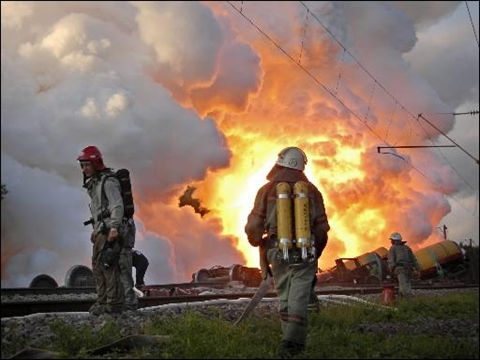 Видео – фильм «Пожарным чернобыля».Студенты выходят со свечами.ВЕДУЩИЙ 2: шесть портретов в черных рамках, шестеро прекрасных молодых парней смотрят со стены пожарной части Чернобыля, и кажется, что взоры их скорбны, что застыли в них и горечь, и укоризна, и немой вопрос: как могло такое случиться?Чтец: Запомним тех, кто на пожареБежал к огню, глотая дым,Кто знал - возможна гибель,Но долг свой не считал иным.Запомним тех, кто гнал каскады,На крыше был, щиты стропил.Запомним тех, кто был на кранах,Свинец грузил, бетон возил.Нам не забудутся прорабы:Карелин, Павлов, Рудаков.Всегда мы вспомнить будем рады Солдат чернобыльских полков.Гордиться может сыновьями Страна моя и мой народ!И в этот день, гордясь сынами, Земля поклон героям шлёт.ВЕДУЩИЙ2: Если бы не героизм персонала станции, пожарных, ликвидаторов аварии, отдавших свои жизни, последствия были бы намного страшнее.Я прошу вас сегодня почтить память людей, которые ценой своей жизни, сделали всё, чтобы последствия этой аварии были как можно меньше.Объявляется Минута молчания.ВЕДУЩИЙ 1 : На окраине города Хойники есть монумент погибшим в результате чернобыльской катастрофы деревням. Скульптура скорбящей женщины на фоне полукруглой стены с названиями мёртвых деревень. На стене 21 населённый пункт. Это только относительно крупные нежилые деревни – маленьких намного больше…
 Остановилось всё и замерло внезапно,
Чернобыля раздался страшный стон.
Стоят с тех пор забытые деревни,
На жизнь глядя проёмами окон.ВЕДУЩИЙ 2 : Тридцатикилометровая зона так и остается незаселенной. Потому что пострадал не только человек, но и природа — луга, поля, леса, птицы и звери. Все, что раньше радовало глаз и приносило пользу человеку, стало для него опасным.
ВЕДУЩИЙ 1 : Чернобыльская зона вычеркнута из жизни на 500, а может быть, и на тысячу лет, никто не знает, что и когда удастся сделать науке, чтобы вернуть её к жизни.

ВЕДУЩИЙ 2: Возможно, в далеком будущем от Чернобыля не останется и следа, люди снова смогут вернуться жить в красивейшие места украинского Полесья, ставшие запретной зоной.Ведущий1: Чернобыль - это трагедия, подвиг, предупреждение – последнеепредупреждение человечеству.  Для того чтобы Чернобыль с его трагедией действительно навсегда осталсяв прошлом, есть один - единственный выход: помнить о нем постоянно.ЧТЕЦЫ (дети дошкольники)Родина моя необъятная.
Неба синева неохватная.
Зеленью лесов окруженная,
Чистотою рек напоенная!
Нам дано такое сокровище!
Где на свете встретишь такое же?
С ним душою, сердцем мы связаны,
И его беречь мы обязаны.
Тонкий стебелек, птичку малую –
Все, что красотою нас балует
Море, лес и кустик смородины –
Береги, дружок, свою Родину!